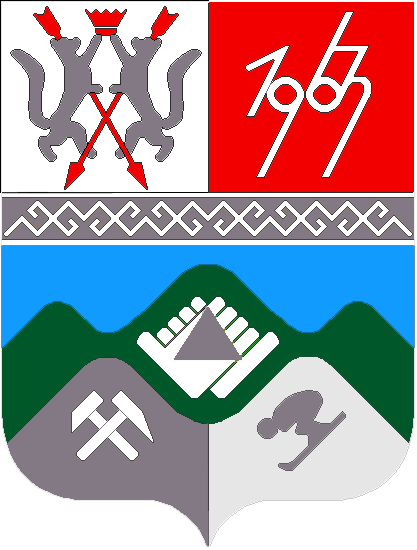 КЕМЕРОВСКАЯ ОБЛАСТЬМУНИЦИПАЛЬНОЕ ОБРАЗОВАНИЕ «ТАШТАГОЛЬСКИЙ МУНИЦИПАЛЬНЫЙ РАЙОН»СОВЕТ НАРОДНЫХ ДЕПУТАТОВ ТАШТАГОЛЬСКОГО МУНИЦИПАЛЬНОГО РАЙОНАРЕШЕНИЕот «28» июня 2016 года №204 - ррПринято Советом народных депутатов Таштагольского муниципального района от  28  июня  2016 года О назначении выборовРуководствуясь Федеральным законом от 06.10.2003 №131-ФЗ «Об общих принципах организации местного самоуправления в Российской Федерации», Законом Кемеровской области от 14.02.2007 № 24-ОЗ «О выборах депутатов Совета народных депутатов Кемеровской области», Законом Кемеровской области от 30.05.2011 N 54-ОЗ «О выборах в органы местного самоуправления в Кемеровской области», Уставом Таштагольского муниципального района, Совет народных депутатов Таштагольского муниципального района РЕШИЛ:1. Назначить выборы в Совет народных депутатов Таштагольского муниципального района по избирательному округу №11 и по избирательному округу №19 на 18.09.2016 года.2. Опубликовать настоящее решение в газете «Красная Шория».3. Настоящее решение вступает в силу после его опубликования.4. Контроль за исполнением настоящего решения возложить на заместителя председателя Совета народных депутатов Таштагольского муниципального района  А.В. Безушкова.Глава Таштагольского муниципального района                                                                      В.Н. МакутаЗаместитель председателя Совета народных депутатов  Таштагольского муниципального района                                      А.В. Безушков